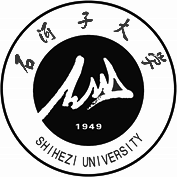 中 亚 速 递《丝绸之路经济带与中亚研究》副刊---------------------------------------------------------------------------------------------------半月刊·2010年创刊第9卷  第24期   2021年12月30日Экспресс-новости из регионов Центральной АзииИнформационное приложение к журналу «Исследование шёлкового пути и Центральной Азии»------------------------------------------------------------------------------------------------------Выпускается два раза в месяц   Издаётся с 2010 годаТом 9  № 24  30-ое декабря 2021 г.　　主办：石河子大学兵团屯垦戍边研究中心　　承办：中亚文明与西向开放协同创新中心　　      “一带一路”：新疆发展与中亚合作高校智库联盟　　协办：石河子大学丝绸之路研究中心　　      中亚教育及人文交流研究中心　　      石河子大学师范学院编委会成员：主    任：夏文斌副 主 任：李豫新  凌建侯  沙德克江·阿不拉  谭跃超  杨兴全  陈荣泉  高  卉  王  力  张安军  赵红霞主    编：凌建侯编    委：张彦虎  朱江勇  方  忆  张凌燕  郭靖媛          陈晓霞  杨  娜  段素霞  高婧文  张国娇目  录中亚政治新闻	1米舒斯京谈俄哈同盟关系	1阿卡耶夫已离开比什凯克	2泽连斯基希望加强乌土关系	3乌兹别克斯坦总统访韩，两国关系持续升温	3意大利与中亚的合作不断加强	7吉尔吉斯斯坦将扩大与独联体国家的合作	8中亚教育新闻	9莫大哈萨克斯坦分校计划开设新专业	9印度助力乌兹别克斯坦发展基础设施和教育	10哈萨克斯坦IT领域人才培养概况	11哈萨克斯坦中学生将学习大阿尔泰史	13努尔苏丹市新建一所BINOM学校	15中亚移民新闻	16乌兹别克斯坦不会强制遣返阿富汗公民	16吉尔吉斯斯坦创建移民问题对话平台	17中亚经贸资讯	19托卡耶夫签署税法修正案	19哈萨克斯坦经济已成功适应疫情	20外汇牌价	21